Dear Second Graders,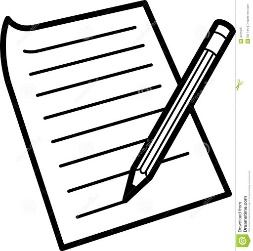 Welcome to a second week of “writing!”  I am recommending the following writing activities to “review” facts and opinions.  Do you remember what a fact is?  A fact is a statement that is real or true.  It is something you can prove (because you can see it, touch it, feel it, hear it, or smell it)Here is an example of a fact.Birds have wings.  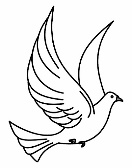 We know this is real.  We know it is true.  We can prove it by looking at a bird’s wings on its body, or by looking at how the bird uses its wings when it flies.Now, let’s look at an opinion.   Do you remember what an opinion is?  An opinion tells a person’s thoughts, and feelings.  It tells how people think or feel about something.  And remember, other people might disagree with a person’s thoughts or feelings.    Here is an example of an opinion.    Birds are more interesting animals than mammals or reptiles!This is how a person feels or thinks about birds.   But not all people feel or think that way about birds.  Other people might prefer mammals or reptiles instead of birds.    Complete the “writing” activities on Facts and opinions for this week.  You can print these sheets, or use paper and pencil.Writing about a family member (facts and opinions).Thursday, March 26, 2020Another activity you can try today (Thursday, March 26th)Monday (March 23, 2020)Facts and Opinions  Directions:   Carefully look at the picture.   Read the sentences. Write Facts if the sentences are facts.   Write opinions, if the sentences state an opinion.   Practice writing more facts and opinions about the picture.   Remember, a fact is a statement that is true, or real.    An opinion tells what you think, or feel about the picture.  But remember:   You don’t always need to say, or see the words:  I think,  I feel,  I believe, or… In my opinion .   Read very carefully to find the opinion sentences.  Sometimes they can be “tricky.”    Look at the example below: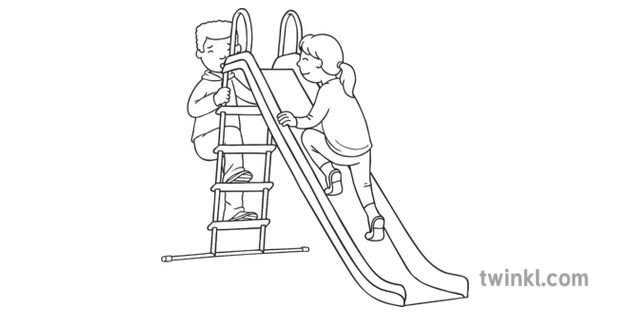 1-Playing in the park is the best outdoor activity for kids!2-All kids are able to play in the park!3-The boy climbs safely!4-The girl is faster at climbing than the boy!Now you try it.  Label your facts and opinionsFacts and Opinions  Directions:   Carefully look at the picture.   Read the sentences. Write Facts if the sentences are facts.   Write opinions, if the sentences state an opinion.   Practice writing more facts and opinions about the picture.   Remember, a fact is a statement that is true, or real.    An opinion tells what you think, or feel about the picture.  But remember:   You don’t always need to say, or see the words:  I think,  I feel,  I believe, or… In my opinion .   Read very carefully to find the opinion sentences.  Sometimes they can be “tricky.”    Look at the example below: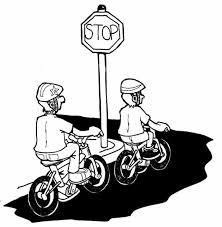 1—A helmet protects bike riders.2—The wheels on the bike are round.3---Older people are better at riding bikesNow you try it.  Label your facts and opinions                                     Facts and Opinions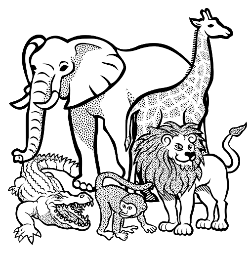 The sentences come from the website: www.superteacherworksheets.com (facts and opinion)You can print this sheet, or use paper and pencil (or a notebook) to copy the work.  Remember:  A fact tells information that is real or true.  An opinion tells how someone feels about something.Write “fact,”  or “opinion” on the line.  You can add more facts and opinion.________________ A giant tortoise can live to be over 150 years old.________________ Jennifer saw a zebra at the zoo.________________ A polar bear is the most fun animal to watch.________________ Parrots are prettier than blue birds.________________ Elephants eat grass and leaves.________________ Bald eagles usually lay one or two eggs at a time.________________ Blue whales are the largest animals in the world.________________ A cheetah can run faster than a lion.________________ Everyone should go to see the new gorilla habitat._______________ Koalas usually sleep during the day._______________ Canaries sing beautifully._______________ The bats in the cave are very scary._______________ Snakes do not make good pets._______________ Chimpanzees can climb to the tops of trees._______________ Hummingbirds are the only bird that can fly backwards._______________ A rhinoceros can be very difficult to take care of._______________ Crocodiles spend most of their time in saltwater._______________ Pandas are black and white._______________ Hippos are amazing animals to watch._______________ A Komodo dragon is a reptile.           Candy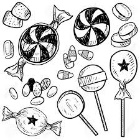      Jet Plane     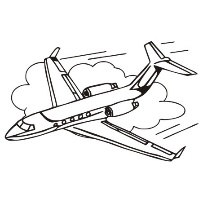 Facts:1___________________________
____________________________
2___________________________
____________________________
Opinions:1__________________________
___________________________
2_________________________
___________________________Facts:1.____________________________________________________
2._________________________
___________________________
Opinions:1.__________________________
___________________________
2._________________________
___________________________           Pizza 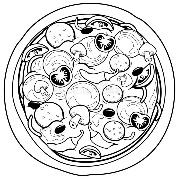         T.V.     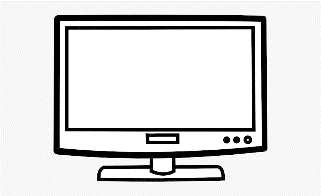 Facts:1___________________________
____________________________
2___________________________
____________________________
Opinions:1__________________________
___________________________
2_________________________
___________________________Facts:1.____________________________________________________
2._________________________
___________________________
Opinions:1.__________________________
___________________________
2._________________________
___________________________Pick a family member.  Write 5 or 6 facts about that person.  Then write some opinions about the person.       For example: brother 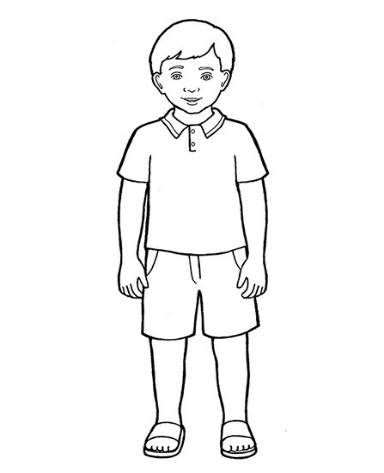 Fact:  My brother has brown hair.Opinion:  My brother has the cutiest smile in our family!You can print this sheet, or use paper and pencil (or notebook)Facts:1.____________________________________________________________________________

______________________________________________________________________________
2______________________________________________________________________________

________________________________________________________________________________

3______________________________________________________________________________

________________________________________________________________________________
4______________________________________________________________________________

_______________________________________________________________________________
5______________________________________________________________________________Super Teacher Worksheets - www.superteacherworksheets.comHow to make the Cootie Catcher:1.Cut out your cootie catcher and color it. Place the square faceup and fold and unfold the square in diagonals from corner to corner so you end up with x shaped creases.2.Place the square facedown and fold each of the four corners in so the points meet in the center.3.Turn the paper over so the flaps are now facedown. Fold each of the four corners in so the points meet in the center.4.Fold the square in half from side to side, then unfold it. Fold the square in half from bottom to top.5.Slide both thumbs and index fingers under the four flaps.6. Pinch the top corners together with the thumbs and fingers under the flaps to form a point. Su www.superteacherworksheets.comHow to play:Facts and Opinions (Cootie Catcher)1.Choose one of the colors printed on the outside square (red, blue, green, or orange).2.Open and close (front to back and sideways) once for each letter in the color selected. For example:  red would be opened and closed three times.3.Choose and read one of the four fact or opinion statements shown inside and tell whether it is fact or opinion.4.Lift the flap of the chosen question and check your answer.Look below at the Example: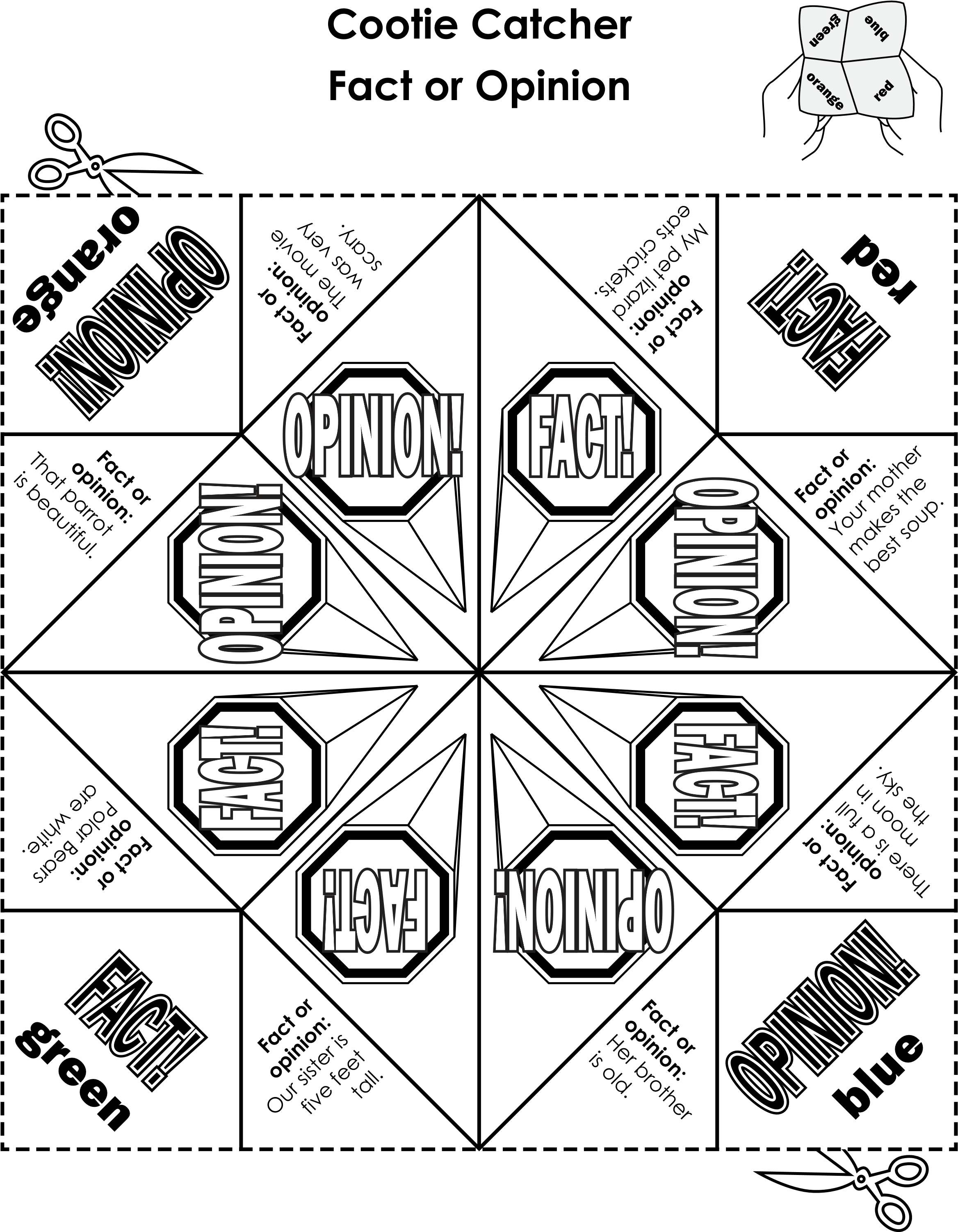 Friday, March 27, 2020                    Facts and Opinions        1      2      3      4       5         6       7         8      9     10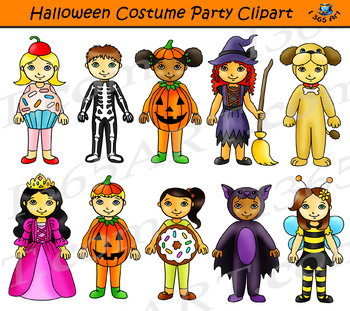 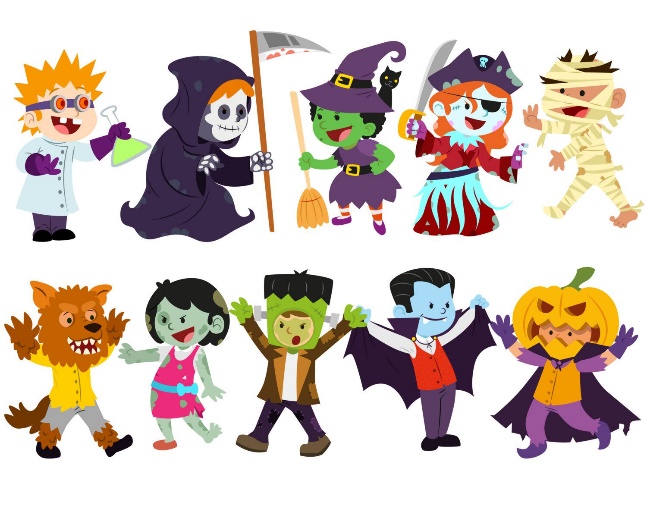             11           12       13       14          15           16         17       18          19          20Writing Activity:  (Halloween Costumes)Today you will write facts and opinions about Halloween costumes.Here is a way to do the activity.  But you can select another way of completing this assignment.  (You can complete this using a notebook). Kid 1 Fact Kid 1 is dressed like a cupcake with a cherry on top.Kid 1 OpinionKid 1 is wearing the cutest costume because cupcakes are not scary and everybody likes cupcakes!Another activity to do today is to write an opinion writing piece about your favorite Halloween costume, and tell the reasons why it’s the best, or your favorite.                                  Look at the example below: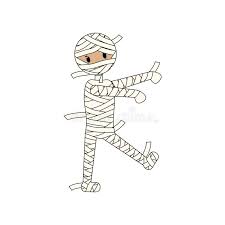 Now you try.